Quat Plus- Disinfecting Solution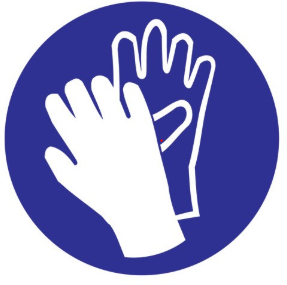 Safe handling precautions: Avoid contact with skin, eyes or clothing. Do not breathe dust/fume/gas/mist/vapors/spray. Wash face, hands, and any exposed skin thoroughly after handling.For more information consult the Safety Data Sheet which should be available at this cleaning station or look up online here:  https://www.dustbane.ca/uploads/resource_library/Safety-Data-Sheet/Quat-Plus.pdf